ПРОТОКОЛ заседания межведомственной комиссии по профилактике правонарушений и преступлений в Камчатском крае_ _ _ _ _ _ _ _ _ _ _ _ _ _  _ _ _ _ _ _ _ _ _ _ _ _ _ _ _ _ _ _ _ _ _ _ _ _ _ г. Петропавловск-Камчатский                                                                                           от 1 декабря 2011 г. № 3председательствовал:------------------------------------------------------------------------------------------------------------------------ 	I. О создании на территории Камчатского края специальных учреждений для содержания по решению суда иностранных граждан, подлежащих административному выдворению за пределы Российской Федерации.------------------------------------------------------------------------------------------------------------------------(Н.Б. Ниценко, Д.В. Юшин, А.Н. Верещагин)1. Агентству по занятости населения Камчатского края 
(Н.Б. Ниценко):1) подготовить проект распоряжения Правительства Камчатского края о создании КГКУ «Центр содержания по решению суда иностранных граждан, подлежащих депортации или административному выдворению за пределы Российской Федерации»срок – до 15 декабря 2011 года;2) информировать заинтересованные территориальные органы федеральных органов исполнительной власти о сложившейся ситуации с созданием на территории Камчатского края специального учреждения для содержания иностранных граждансрок – ежемесячно.2. Министерству имущественных и земельных отношений Камчатского края (В.И. Писаренко):1) совместно с Агентством по занятости населения Камчатского края (Н.Б. Ниценко) продолжить работу по рассмотрению вариантов зданий для размещения специального учреждения для содержания по решению суда иностранных граждан, подлежащих депортации или административному выдворению за пределы Российской Федерации;2) совместно с Министерством строительства Камчатского края (В.Г. Рудов) рассмотреть возможность и рассчитать затраты средств краевого бюджета на строительство и оборудование модульного здания для размещения специального учреждения для содержания по решению суда иностранных граждан, подлежащих депортации или административному выдворению за пределы Российской Федерации;3) рассмотреть возможность приобретения земельного участка на территориях Петропавловск-Камчатского городского округа или Елизовского муниципального района для строительства модульного здания для размещения специального учреждения для содержания по решению суда иностранных граждан, подлежащих депортации или административному выдворению за пределы Российской Федерациисрок – до 20 января 2012 года.3. Рекомендовать ОФМС России по Камчатскому краю (А.П. Удодов), совместно с УМВД России по Камчатскому краю (А.И. Сидоренко) оказывать Агентству по занятости населения Камчатского края методическую и практическую помощь по организации функционирования специального учреждения для содержания иностранных граждан и лиц без гражданства, подлежащих административному выдворению за пределы Российской Федерациисрок – постоянно.4. Минспецпрограмм Камчатского края (С.И. Хабаров) совместно с Агентством по занятости населения Камчатского края (Н.Б. Ниценко) подготовить обращение в прокуратуру Камчатского края за разъяснением вопроса «по содержанию по решению суда иностранных граждан, подлежащих депортации или административному выдворению за переделы Российской Федерации с 1 января 2012 года, в соответствии со статьей 54 Федерального закона от 07 февраля 2011 года № 3-ФЗ «О полиции»срок – до 20 декабря 2011 года.5. Информацию по срокам исполнения направлять в Минспецпрограмм Камчатского края.----------------------------------------------------------------------------------------------------------------------- 	II. О мерах реабилитации и социализации граждан, освободившихся из мест лишения свободы.------------------------------------------------------------------------------------------------------------------------(И.Э. Койрович, С.В. Половенко)1. Министерству социального развития и труда Камчатского края (И.Э.Койрович):1) при разработке краевой ведомственной программы «Социальная адаптация лиц, отбывших наказание в виде лишения свободы в Камчатском крае на 2012 год» предусмотреть возможность приобретения специальной литературы по вопросам социальной работы с гражданами для сотрудников УФСИН России по Камчатскому краюсрок до 15 декабря 2011 года;2) завершить основную работу по укреплению материально-технической базы КГБУПСО «Камчатский комплексный центр по оказанию помощи лицам без определенного места жительства и занятий и социальной реабилитации граждан»срок – до 20 января 2012 года;3) совместно с УФСИН России по Камчатскому краю (Н.И Сангаджигоряев), Агентством по занятости населения Камчатского края (Н.Б. Ниценко) провести анализ и подготовить предложения Губернатору Камчатского края  о необходимости расширении деятельности сети социально-реабилитационных центров для лиц, освободившихся из мест лишения свободысрок – 1 марта 2012 года;4) при проведении учебных семинаров, лекций по вопросам социальной работы приглашать социальных работников учреждений УФСИН России по Камчатскому краюсрок – постоянно.2. Рекомендовать УФСИН России по Камчатскому краю (Н.И. Сангаджигоряев):1) совместно с Министерством социального развития и труда Камчатского края (И.Э. Койрович), Министерством образования и науки Камчатского края (В.Л. Тюменцев), Агентством занятости населения Камчатского края (Н.Б. Ниценко) в рамках краевых ведомственных целевых  программ проработать вопрос о возможности укомплектования ФКОУ НПО профессиональное училище № 333 УФСИН России по Камчатскому краю оборудованием для обучения осужденных по специальности «Газосварщик»;2) совместно с Министерством социального развития и труда Камчатского края (И.Э. Койрович) в целях повышения качества оказания психологической помощи, осужденным, готовящемся к освобождению, проработать вопрос об оборудовании психологических лабораторий в ФКУ ИК-5 и ИК-6 УФСИН России по Камчатскому краюсрок – 20 января 2012 года.3. Информацию по срокам исполнения направлять в Минспецпрограмм Камчатского края.------------------------------------------------------------------------------------------------------------------------ 	III. Об итогах выполнения плана работы межведомственной комиссии за 2011 год. Утверждение плана работы на 2012 год.------------------------------------------------------------------------------------------------------------------------(А.А. Сидельников)1. Информацию секретаря комиссии А.А. Сидельникова принять к сведению.2. Проект плана работы межведомственной комиссии по профилактике правонарушений и преступлений в Камчатском крае на 2012 год принять за основу, доработать с учётом плана работы Правительственной комиссии по профилактике правонарушений на 2012 год.Заместитель Министра – начальник отдела по делам казачества Министерства специальных программ и по делам казачества Камчатского края, заместитель председателя комиссии- В.А. Бондаренко;присутствовали:Министр социального развития и труда Камчатского края- И.Э. Койрович;Министр здравоохранения Камчатского края- Т.В. Лемешко;Заместитель Министра образования и науки Камчатского края- И.Ю. Андрюхина;Руководитель Агентства занятости населения Камчатского краяЗаместитель начальника отдела охраны общественного порядка УМВД России по Камчатскому краю- Н.Б. Ниценко;- Д.В. Юшин;Начальник группы межведомственного взаимодействия Управления Федеральной службы по контролю за оборотом наркотиков России по Камчатскому краю- С.А. Цысь;Заместитель начальника Управления Федеральной службы исполнения наказаний по Камчатскому краю- С.В. Половенко;Заместитель начальника Отдела федеральной миграционной службы России по Камчатскому краю- А.Н. Верещагин;Ведущий специалист отдела ГОЧС и безопасности Министерства специальных программ и по делам казачества Камчатского края, секретарь комиссии- А.А. Сидельников.Заместитель Министра специальных программи по делам казачества Камчатского края, заместитель председателя комиссии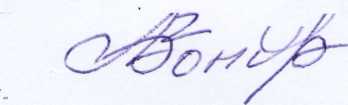 В.А. Бондаренковедущий специалист отдела ГОЧС и безопасности Министерства специальных программ и по делам казачества Камчатского края, секретарь комиссии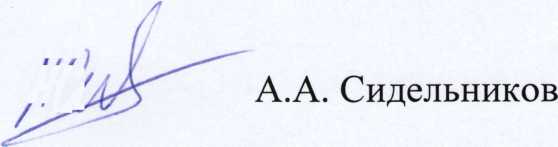 А.А. Сидельников